經國管理暨健康學院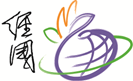 高等教育深耕計畫「第一部分計畫書」附錄1：「提升高教公共性：完善弱勢協助機制，有效促進社會流動」「向陽計畫」  108年度校外募款執行成果報告資料期間：108年1月1日至108年12月31日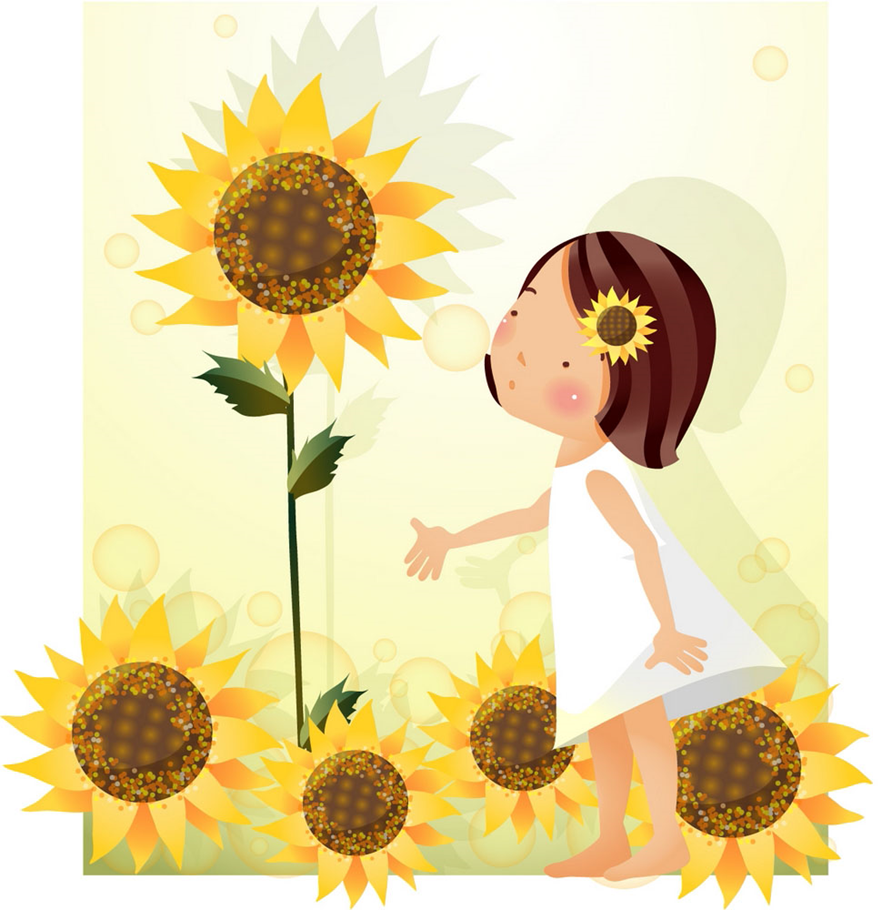 中華民國109年 04 月20日校外募款情形壹、校外募款情形    本校依據行政程序制定募款辦法及外部資源管理機制，亦於107年自企業界募得新台幣20萬元，指定作為贊助本校弱勢學生助學輔導措施，列入本校108年提升高教公共性：完善弱勢協助機制，有效促進社會流動「向陽計畫」之經濟及社會不利條件學生（本計畫為為「向陽學生」）助學輔導措施計畫經費來源中，募款資料如表1所示。    本校對於募得款項設有捐款專戶、捐款人簽訂捐款意向書、依據捐款人意向將捐款善用於本計畫中之各項輔導措施，並有妥善之管理與公告機制（募款專區網址為：http://rd.cku.edu.tw/files/11-1004-1357.php，弱勢助學專區網址為http://dsa.cku.edu.tw/files/11-1006-1109.php），透明捐款流向，以提供向陽學生更友善之就學環境。表1   向陽計畫外部募款收入明細表單位： 元費來源與運用形貳、向陽計畫經費與執行率前述募得款項，依據捐款人意向，全數運用於本校108年度高等教育深耕計畫「提升高教公共性：完善弱勢協助機制，有效促進社會流動」向陽計畫中，本計畫所有經費來源（包括教育部補助款、教育部獎勵補助（校外募款之等比獎助）及校外募款金額）及執行率如下表所示：表2  向陽計畫經費來源（教育部補助款及校外募款金額）及執行率單位： 元參、向陽計畫執行情形為鼓勵向陽學生投入學習，積極面對挑戰壓力，並取得專業技能證照，增加其未來投入職場之競爭力與潛在發展能力，本校108年度計畫支持照顧向陽學生，並配合課業及證照輔導課程，鼓勵及獎勵向陽學生之積極學習態度與表現，輔導項目及補助預算如下表所示。表3  108年度向陽學生學習輔導機制一覽表                                                      單位： 元    整體而言，，本校108年度向陽計畫執行率達100％以上，經費不足部分，亦由本校學雜費收入中提撥。    接受獎助的向陽學生達610人次，其中學業進步獎勵及獲取證照獎勵的向陽學生人次，亦呈現增加。相對的，向陽學生中，休退學及校內工讀人數則呈現下降。接受向陽計畫獎勵的向陽學生人數，106學年度第2學期為223人，107學年度第2學期增加為235人，108學年度第1學期持續增加為268人；休退學人數107學年度第2學期為14人，108學年度第1學期則降為7人。相較於107年度，108年度申請學業成績進步之向陽學人數增加了約150人。    為了幫助向陽學生安心學習，本校對向陽學生之照顧輔導方式，除了依據教育部「大專校院弱勢學生助學計畫」，辦理家庭年所得70萬以下經濟弱勢學生助學金，並提撥本校學雜費，提供「生活助學金」，「緊急紓困助學金」 及「住宿優惠」，以舒緩學生之生活經濟壓力。對於特殊個案，由學務處生活輔導組及學生輔導中心、資源教室聯合導師進行支持性輔導，鼓勵學生以正向積極之態度面對難關，並視需要，轉介社會福利單位進行實際生活協助，協助學生於就讀系科習得一技之長，畢業之後投入職場，期能實踐自我理想並改善其家庭生活條件。    除此之外，本校不斷修正調整對向陽學生之輔導機制，期能使項由學生從被動接受協助，到能夠更加積極正向追求挑戰與成長。相較於107年度，108年度計畫中的獎助學金項目從被動接受獎助，轉為激勵向陽學生，能夠透過學業成績進步、考取專業技術證照獎勵及成長課外活動的自我探索，更加主動追求積極向上。108年總計183人次申請「向陽學生探索成長獎助金」。    在量化及質化效標方面，整體而言，本校經濟或文化不利學生透過108年向陽計畫獲得輔導或協助人數為503人，比率為54.08%，略低於預估值(558人，60%)，但是在學生成績進步及休退學人數下降目標上，則是符合的；在質性指標上，則大抵能符合「能安心學習並探索自我」。    本校屬於中小型私立技專校院，且系科對應產業多為社會福利服務或小型照護產業，畢業校友亦大多在此類型機構中工作，對外募款上誠屬困難。本校一直以來，在媒合及輔導學生就業上不遺餘力，學生畢業之後，就業率及雇主滿意度之成效卓著，本校亦獲得遠見雜誌2018年調查企業最愛大學生全國第三名，顯示本校在培育術德兼修的專技人才上的努力；然而，持續外部募款確實為本校困難之所在。    目前本校於108年募得新台幣12萬元，近3年募款金額如表4，未來也只能盡量多方努力嘗試。表4  近3年校外募款情形編號收據編號傳票日傳票號會計科目金額捐款人備註1106No007752107.12.2710701789捐贈收入100,000元黃百仕本校持有捐款意向書2106No007753107.12.2710701790捐贈收入100,000元保利新工程有限公司本校持有捐款意向書合計200,000元108年度核定數合計(A)=(B)+(C)(單位：元)弱勢學生輔導機制及建立外部募款基金(C)弱勢學生輔導機制及建立外部募款基金(C)弱勢學生輔導機制及建立外部募款基金(C)108年度核定數合計(A)=(B)+(C)(單位：元)基本補助(C1)外部募款基金(C2)獎勵補助(C3)2,100,000200,000200,000108年1月至12月執行數(含執行率％)2,100,000100%200,000100%200,000100%項目名稱補助人次每人次補助金教育部原核定經費合計a經費來源代碼(C1-C3)108年補助人次108年經費已執行數b 經費執行率(b/a％)專業證照考試報名費及獎勵1501.依據本校學生專業技能證照獎勵辦法及審查會議決議核發證照獎勵2.證照報名費依據實際費用核發，上限為4,000元500,000C1105375,48575.1%向陽學生學業進步獎勵4001.依據本校108年度向陽計畫獎助學金要點及行政會議決議核發2.學業成績及格且學期總平均進步(1)3分以上3,000元(2)5分以上4,500元(3)10分以上6,000元(4)90分以上7,500元(5)特殊教育學生進步分數未達3分者以3分計1,700,000C1、C2、C33731,992,000117.18%向陽學生探索成長獎助金600依據本校向陽學生社團表現優秀助學金實施要點、本校108年度向陽計畫獎助學金要點及行政會議決議核發510,000C3、C4（校自籌款210,000）183351,300（含校自籌款210,000）68.88%總計11502,710,000(含校自籌210,000)6612,718,785(含校自籌218,785)100.32%年度/外部募款基金來源學校外部募款用於弱勢助學輔導來源一覽表 (元)學校外部募款用於弱勢助學輔導來源一覽表 (元)學校外部募款用於弱勢助學輔導來源一覽表 (元)學校外部募款用於弱勢助學輔導來源一覽表 (元)學校外部募款用於弱勢助學輔導來源一覽表 (元)年度/外部募款基金來源107年度107年度108年度108年度109年度年度/外部募款基金來源投入經費實際支用數投入經費實際支用數投入經費企業200,000200,000120,000基金會校友其他(請註明)合計00200,000200,000120,000